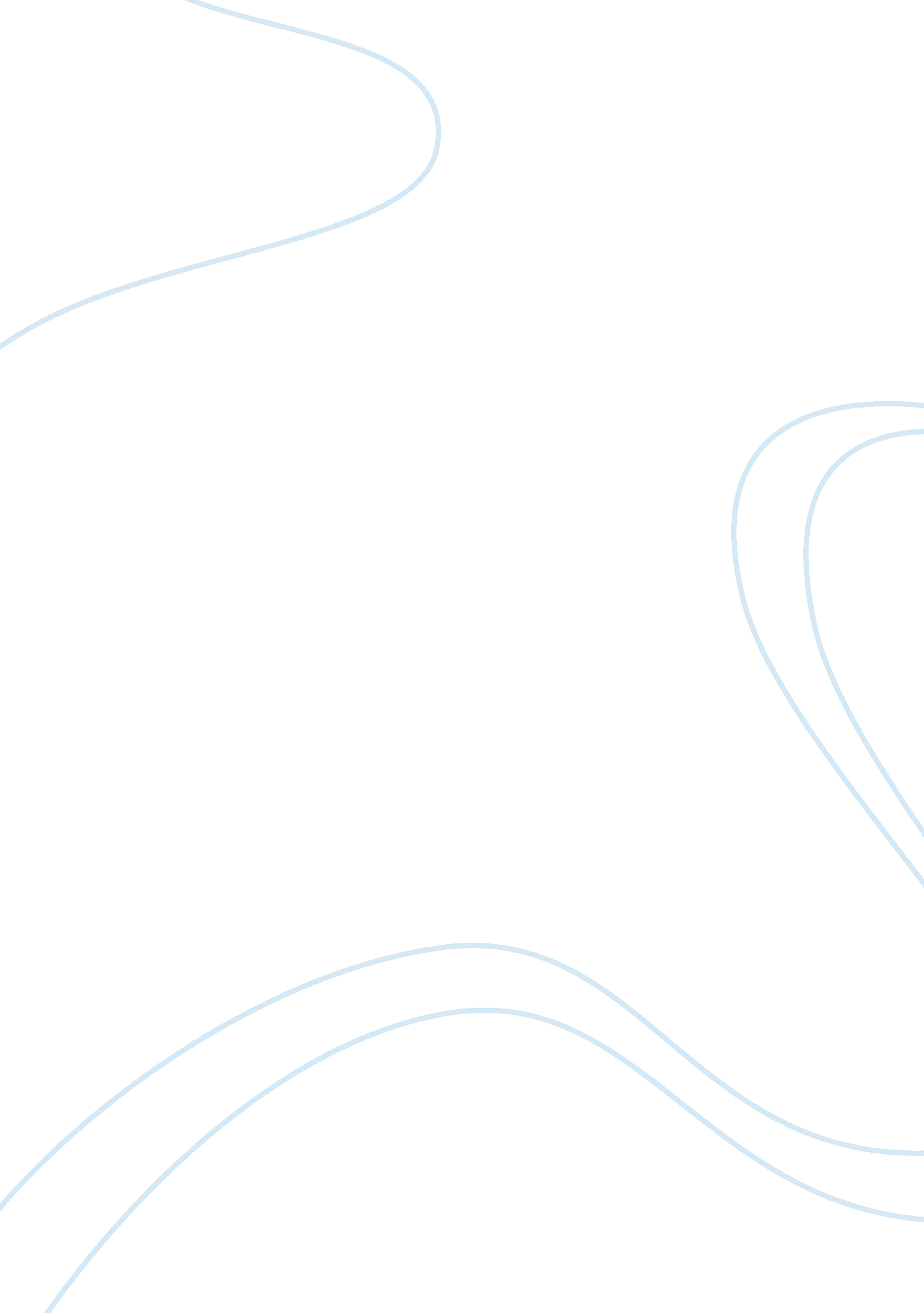 Proof readingTechnology, Information Technology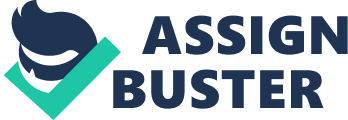 Proofreading task affiliation For successful research completion, I have distributed 20 questionnaires survey. 10 in Leeds Beckett and 10 in UQU University. First, I distributed 10 questionnaires to my tutor and employees in many places vested with green ICT information. Later, the Faculty of Arts, Environment & Technology in Leeds Beckett was my next destination, aiming tutors who have amassed intensive knowledge about green ICT. However, I did not obtain reliable information from them. In Sustainability Institute department located in Leeds Beckett University, I met some staffs who would respond to all my research project queries. I did receive crucial information regarding my survey, though they did not indicate their official names for confidentiality purposes. 
Finally, one employee from Technology Projects Consultants did aid me in the survey completion; bring the number of respondents from Leeds Beckett University to three. The remaining ten questionnaires were distributed in UQU University, the college of Computer and Information System. I had a brief meeting with the dean, who directed me to the remaining eight respondents. They had massive and rich experience about green ICT. The greatest challenge in data collection was the interviewing process in both universities, as some were reluctant to respond to the questions in full. 